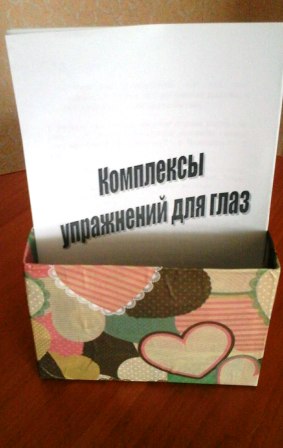 Комплекс № 1Упражнения выполняются сидя или стоя, отвернувшись от экрана, при ритмичном дыхании, с максимальной амплитудой движения глаз,1. Закрыть глаза, сильно напрягая глазные мышцы, на счет 1 – 4, затем раскрыть глаза, расслабив мышцы глаз, посмотреть вдаль на счет 1 – 6. Повторить 4 – 5 раз.2. Посмотреть на переносицу и задержать взор на счет 1 – 4. До усталости глаза не доводить. Затем открыть глаза, посмотреть вдаль на счет 1 – 6. Повторить 4 – 5 раз.3. Не поворачивая головы, посмотреть направо и зафиксировать взгляд на счет 1 – 4, затем посмотреть вдаль прямо на счет 1 – 6. Аналогичным образом проводятся упражнения, но с фиксацией взгляда влево, вверх и вниз. Повторить 3 – 4 раза.4. Перенести взгляд быстро по диагонали: направо вверх – налево вниз, потом прямо вдаль на счет 1 – 6. Повторить 4 – 5 раз. .Комплекс № 2Упражнения выполняются сидя или стоя,  при ритмичном дыхании, с максимальной амплитудой движения глаз,1. Закрыть глаза, не напрягая глазные мышцы, на счет 1 – 4, широко раскрыть глаза и посмотреть вдаль на счет 1 – 6. Повторить 4 – 5 раз.2. Посмотреть на кончик носа на счет 1 – 4, а потом перевести взгляд вдаль на счет 1 – 6. Повторить 4 – 5 раз.3. Не поворачивая головы (голова прямо), делать медленно круговые движения глазами вверх – вправо – вниз – влево и в обратную сторону: вверх – влево – вниз – право. Затем посмотреть вдаль на счет 1 – 6. Повторить 4 – -5 раз.4. При неподвижной голове перевести взор с фиксацией его на счет 1 – 4 вверх, на счет 1 – 6 прямо; после чего аналогичным образом вниз – прямо, вправо – прямо, влево – прямо. Проделать движение по диагонали в одну и другую стороны с переводом глаз прямо на счет 1 – 6. Повторить 3 – 4 разКомплекс № 3Упражнения выполняются сидя или стоя,  при ритмичном дыхании, с максимальной амплитудой движения глаз,1. Голову держать прямо. Поморгать, не напрягая глазные мышцы, на счет 10 – 15.2. Не поворачивая головы (голова прямо) с закрытыми глазами, посмотреть направо на счет 1 – 4, затем налево на счет 1 – 4 и прямо на счет 1 – 6. Поднять глаза вверх на счет 1 – 4, опустить вниз на счет 1 – 4 и перевести взгляд прямо на счет 1 – 6. Повторить 4 – 5 раз.3. Посмотреть на указательный палец, удаленный от глаз на расстояние 25 – , на счет 1 – 4, потом перевести взор вдаль на счет 1 – 6. Повторить 4 – 5 раз.4. В среднем темпе проделать 3 – 4 круговых движения в правую сторону, столько же в левую сторону и, расслабив глазные мышцы, посмотреть вдаль на счет 1 – 6. Повторить 1 – 2 раза.Комплекс № 4Упражнения выполняются сидя или стоя,  при ритмичном дыхании, с максимальной амплитудой движения глаз,Глаза крепко зажмурить на 3-5 сек. Повторить 5-6 раз.Быстро моргать в течение 15 сек. Повторить 3-4 раза.Закрыть глаза и массировать веки круговыми движениями пальцев в течение 1 минутыКомплекс № 5Упражнения выполняются сидя или стоя,  при ритмичном дыхании, с максимальной амплитудой движения глаз,Сосредоточить свой взор на указательном пальце вытянутой прямо перед собой левой руки. Сгибая руку в локтевом суставе приближайте постепенно указательный палец к носу, не отводя взора от кончика пальца. Повторить 5-6 раз.Круговые движения глаз – вращение ими влево, вверх, вправо, вниз, а затем – вправо, вверх, влево, вниз. Повторить 3-4 раза в каждую сторону«Гимнастика для глаз – весело, полезно, интересно!».ПЕРВЫЙ БЛОК способствуют укреплению мышц и повышению эластичности суставно-связочного аппарата шейного отдела позвоночника, улучшению питания мозга.1. «Слон» Исходное положение (и. п.) – сидя на мяче, стуле, гимнастической скамейке или стоя; руки за спиной, кисти в замок. Наклоны головы вперед – назад:   Головой кивает слон,Он слонихе шлет поклон.2.»Зяблик» И. п. – то же; руки на пояс, локти в стороны (это «крылышки у зяблика»). Повороты головы вправо – влево:  «Пинь – пинь – пинь!Шубу скинь – скинь – скинь!»Зяблик распелся, зяблик согрелся!ВТОРОЙ БЛОК нашей гимнастики – это самомассаж тканей, расположенных вокруг глаз.1. Поглаживание круговой мышцы глаза. Производится подушечками указательных и средних пальцев от внутреннего угла глаза по верхнему краю орбиты к височной ямке, затем по нижнему краю глазницы, к корню носа до бровей.Над бумажным над листомМашет кисточка хвостом.Да не просто машет,А бумагу мажет.Красит в разные цвета.Ах! Какая красота!2. Пощипывания бровей от внутреннего угла глаза к наружному, выполняются большим и указательным пальцами.    Закричу я: «Га – га – га!»Налечу я на врага.А когда я разозлюсь,Очень больно я щиплюсь!3. Пунктирование кончиками указательных и средних пальцев круговой мышцы глаза (это «бегущие ножки»). Выполняется от внутреннего угла глаза по верхнему краю орбиты к височной ямке, затем по нижнему краю глазницы, к корню носа до бровей.     Ножки, ножки, где вы были?За грибами в лес ходили!ТРЕТИЙ БЛОК – это энергетическая зарядка глаз по М.С. Норбекову. «Разогрейте ладони, чтобы усилить приток энергии к ним. Для этого опустите руки до уровня солнечного сплетения, так энергия течет лучше. Продолжая растирать, подносим руки к глазам. Кладем кисти одну на другую, пальцы плотно соединены, скрещены на лбу, а основания мизинцев, соединенные в одной точке, размещаются строго на переносице, в том месте, где обычно находится дужка очков. Сделайте ладони чашечкой. Поправьте их так, чтобы свет не проникал внутрь и в то же время ресницы не касались ладоней. Только после этого закройте глаза веками. Энергия из центра ладошек пойдет прямо в глазные яблоки. Для того чтобы энергия поступала беспрепятственно, голова должна находиться в одной плоскости с позвоночником»ЧЕТВЕРТЫЙ БЛОК – тренировка мышц глаз.1. Поднимать глаза вверх и опускать вниз, как бы заглядывая в глазницу. Перед началом упражнения объяснить детям, что мы следим глазами за мячиком, который подпрыгивает высоко вверх и снова ударяется об пол:     Высоко-превысокоБросил я свой мяч легко.Выше дома, выше крыши,Облаков высоких выше.Но упал мой мяч с небес,Закатился в темный лес.Раз, два, три, четыре, пять,Я иду его искать.2. Посмотреть влево – вправо, так же глубоко заглядывая в глазницу («часики»):На столе часы стоят.Целый день они стучат:Тик – так, тик – так.Не стучите громко так!3. Хлопать ресницами часто-часто (это «крылышки у бабочки»):Мы шагаем друг за другомЛесом и зеленым лугом.Крылья пестрые мелькают,В поле бабочки летают.4. Слегка зажмуриться:Анютины глазкиЗажмурили глазки.Широко открыть глаза:Анютины глазкиОткрылись, как в сказке.5. Поднести к глазам ладони, хлопать ресницами, щекоча ладони:     Щеткой чищу я щенка,Щекочу ему бока.В зависимости от возраста детей в комплекс зрительной гимнастики из каждого блока мы включаем от 2 до 5 упражнений.